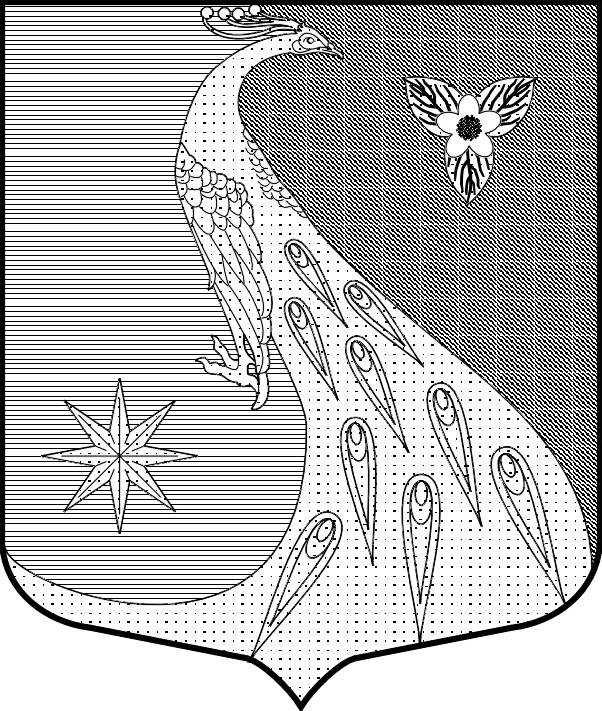 ЛЕНИНГРАДСКАЯ ОБЛАСТЬЛУЖСКИЙ МУНИЦИПАЛЬНЫЙ РАЙОНАДМИНИСТРАЦИЯ СКРЕБЛОВСКОГО СЕЛЬСКОГО ПОСЕЛЕНИЯПостановление  От  13.11. 2020 г.  			№  370 О внесении изменений в п. 2.8.2 Кодекса этики и служебного поведения муниципальных служащих  администрации  Скребловского сельского поселения,  утвержденного постановлением администрации № 462  от 30.12.2019 г. «О Кодексе этики и служебного поведения  муниципальных служащих в администрации Скребловского сельского поселения»          На основании Протеста Лужской городской прокуратуры от 06.11.2020 г. № 7-98-2020 на п. 2.8.2 Кодекса этики и служебного поведения муниципальных служащих администрации Скребловского сельского поселения утвержденного постановлением администрации Скребловского сельского поселения № 462 от 30.12.2019 г. администрация Скребловского сельского поселения постановляет:1. Внести изменения в п. 2.8.2 Кодекса этики и служебного поведения муниципальных служащих администрации Скребловского сельского поселения, утвержденного постановлением  администрации № 462 от 30.12.2019 г. «О Кодексе этики и служебного поведения муниципальных служащих в администрации Скребловского сельского поселения»: слово «Призван» заменить на слово  «Обязан». 2. Настоящее постановление разместить на официальном сайте администрации скреблово.рф. И.о. главы администрации 					 С. В. Костерин